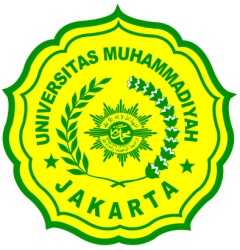 MEMORANDUM of UNDERSTANDINGantaraUNIVERSITAS MUHAMMADIYAH JAKARTAdenganPT. XYZNo :  …. /R.UMJ/V/2022No :       Dengan Rahmat Allah Yang Maha Esa dan didasari oleh keinginan untuk saling kerjasama di bidang pengembangan SDM, Pendidikan, Penelitian dan Pengabdian kepada Masyarakat dalam implementasi Merdeka Belajar Kampus Merdeka sebagai implementasi dalam pelaksanaan Catur Dharma Perguruan Tinggi Muhammadiyah di Universitas Muhammadiyah Jakarta, pada hari ini Jum’at, tanggal Tiga bulan Juni Tahun 2022, yang bertanda tangan di bawah ini :1. Dr. Ma’mun Murod, M.Si.          		  : 2. Sri Hidayat, S.P.                     :	Kedua belah pihak sepakat untuk mengadakan  kerjasama di bidang pengembangan SDM, Pendidikan, Penelitian dan Pengabdian kepada Masyarakat dalam implementasi Merdeka Belajar Kampus Merdeka  dengan ketentuan sebagai berikut:PASAL 1TUJUANTujuan dari kerjasama ini adalah untuk memanfaatkan potensi yang ada pada kedua belah pihak dengan prinsip saling menguntungkan dalam rangka penyelenggaraan program pengembangan SDM, pendidikan, penelitian dan pengabdian masyarakat dalam implementasi Merdeka Belajar Kampus Merdeka  bagi kedua belah pihak.PASAL 2PELAKSANAANUntuk mencapai tujuan sebagaimana dimaksud pada pasal 1, maka pelaksanaan kerjasama ini diatur sebagai berikut:PIHAK PERTAMA dalam batas-batas kemampuan yang ada, menyediakan:SDM dalam pengembangan research and developmentLulusan untuk memenuhi kebutuhan perusahaanFasilitas dan sarana prasarana dalam proses rekruitmenFasilitas dan sarana untuk pengenalan perusahaan dan produk di lingkungan Perguruan Tinggi dan masyarakat sekitarSumber daya dan bidang-bidang lain yang relevanPIHAK KEDUA dalam batas-batas kemampuan yang ada, menyediakan:Tempat Penelitian bagi Mahasiswa dan Dosen UMJTempat Kerja Praktek ataupun Magang bagi Mahasiswa UMJTempat Magang bagi Dosen UMJTempat untuk Kunjungan Industri mahasiswa dan dosen UMJTempat untuk kegiatan pengabdian kepada masyarakat bagi dosen dan mahasiswa  UMJBidang-bidang lain yang relevanPASAL 3JANGKA WAKTUPerjanjian kerjasama ini berlaku untuk jangka waktu 5 (lima) tahun terhitung sejak ditandatanganinya Nota Kesepahaman ini dan dapat diperpanjang kembali dan atau diperbaharui setelah diadakan evaluasi bersama atas pelaksanaan kerjasama ini.PASAL 4PEMBIAYAANSemua pembiayaan yang timbul sebagai akibat ditandatanganinya perjanjian kerjasama ini menjadi tanggung jawab kedua belah pihak yang akan diatur kemudian dan disepakati berdasarkan program-program operasional yang akan dijalankan kedua belah pihakPASAL 5Nota Kesepahaman ini dibuat rangkap dua bermaterai cukup dan memiliki kekuatan hukum yang sama PASAL 6PENUTUPHal-hal yang belum diatur dan ditetapkan dalam Nota Kesepahaman ini akan diatur dan ditetapkan kemudian oleh kedua belah pihakKerjasama ini berlaku sejak hari, tanggal, bulan dan tahun ditandatanganinya Nota Kesepahaman iniLampiran :Untuk komunikasi teknis pelaksanaan kerja sama antara UMJ dan PT. XYZ, dapat dilakukan dengan bagian yang terkait :U M JCV. MADU APIARI MUTIARAProf. Dr. Ir. Tri Yuni Hendrawati (Kerjasama bidang Penelitian dan Pengabdian Masyarakat)Ketua LPPM UMJAlamat : Jln. KH. Ahmad Dahlan, Cirendeu, Ciputat Timur, Tangerang Selatan - BantenEmail : lppm@umj.ac.idHP.     : 081380036031Endang Zakaria, MH(Kerjasama umumnya) Kepala Kantor Kerjasama dan Urusan InternasionalAlamat : Jln. KH. Ahmad Dahlan, Cirendeu, Ciputat Timur, Tangerang Selatan - BantenEmail : endang.umj@gmail.com Telp.  : 021-7492862, 7401894HP.     : 0812.10777.647Sri Hidayat, S.P.Direktur PT. XYZ, berkedudukan di ………Email : ………………Telp :………………HP :…………………..